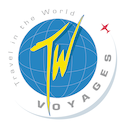 BEAUTES DU SULTANATMascate - Nizwa - Ibra - Ras al Hadd
9 jours / 8 nuits
Résumé de l'itinérairePrixA partir de 2 295€ par personneDépart quotidienAutotour en petit déjeuner & 2 dînersInclus Le transport aérien international sur compagnie régulière au départ de Paris et/ou province,La franchise bagage,Les taxes aéroport et surcharges carburant (révisables),L'accueil et l'assistance anglophone de notre représentant sur place,Les transferts dans le désert,L'hébergement sur la base d'une chambre double en hôtels de catégorie standard,Les petits déjeuners et 2 dîners,La location d'un véhicule selon programme,Le carnet de voyage.Non Inclus Les repas et les boissons,Les frais inhérents à la location de voiture : carburant, assurances, parking, frais d'abandon... ,Les excursions, visites et entrées (suggestions et tarifs, nous consulter),Les éventuelles taxes hôtelières de séjour,Les pourboires et dépenses personnelles,Les éventuels frais de visas et d’obtention,Les assurances,Le port des bagages,Toute éventuelle variation du taux de change et/ou des taxes,Et plus généralement, tout ce qui n’est pas mentionné dans «Inclus».  Jour 1: 	Voyage de nuit 	Votre journée Envol à destination de Mascate. Nuit et prestations à bord.Jour 2: 	Wyndham Garden Muscat, Mascate 	Votre journée Arrivée à l'aéroport international de Mascate. Livraison de votre voiture de location à l’aéroport. Temps libre à Mascate. Suggestion de visites : Découverte du musée Bait Al Zubair. Ce musée privé, situé dans la vielle ville de Mascate est connu pour sa belle collection de costumes traditionnels, de bijoux anciens et d'armes. Passage par le quartier du Ministère et pause photo au PALAIS AL ALAM, résidence officielle du sultan. Vous pourrez ensuite admirer les deux forts portugais, Al-Jalali et Al-Mirani, qui encadrent le port de Mascate. Perchés sur les rochers, ces forts dominent les scintillantes eaux bleues de la mer d'Oman (visible de l’extérieur uniquement). Visite du souk de Matrah, l'un des plus anciens marchés d'Oman. Datant d'environ 200 ans, vous apprécierez l’étendue de sa beauté et de sa magie à travers les étals.Nuit à Mascate.Jour 3: 	Falaj Daris Hotel, Nizwa 	Votre journée Petit déjeuner.Suggestion des visites : Vous visiterez le village d'Al Hamra, l'une des vielles villes les mieux préservée du pays, qui héberge le musée vivant de Bait Al Safa. Déambulez entre les vielles constructions et les maisons de terre. Vous profiterez d'un arrêt photo à Misfat pour découvrir un village avec d'impressionnantes terrasses agricoles, de somptueuses vallées et de vielles constructions. Vous ferez un arrêt dans le vieux village de Ghul pour découvrir les ruines persanes abandonnées. Arrivée à Jebel Shams, le point le plus haut d'Oman à 3009 mètres. Avec son panorama impressionnant à n'importe quelle heure de la journée, vous profiterez d'une vue spectaculaire sur le grand canyon.Nuit à Nizwa.Jour 4: 	Falaj Daris Hotel, Nizwa 	Votre journée Petit déjeuner.Suggestion des visites : Vous partirez à la découverte de Nizwa, ancienne capitale d'Oman qui se trouve à proximité du fameux fort de Nizwa. Vous visiterez le fort de Nizwa construit au 17ème siècle par l'Imam Sultan bin Saif Al Arabi. Vous pourrez admirer une vue superbe sur l'oasis. Vous rejoindrez ensuite le souk, véritable institution depuis des centaines d'années, qui renferme de nombreuses productions locales. Vous profiterez d'un arrêt photo dans le village de Birkat Al Mouz, l'un des villages en ruine les plus réputés du sultanat d'Oman avec une immense plantation de bananier et un environnement pittoresque. Vous y admirerez le falaj, canal d'irrigation traditionnel toujours utilisé et classé au patrimoine mondial de l'Unesco. Vous découvrirez les montagnes de Jebel Akhdar (« montagne verte »). Le Wadi Bani Habib est l'un des nombreux villages situés sur l'immense plateau de Jebel Akhdar. Jebel Akhdar est connu pour la distillation de son eau de rose parmi le millier de variétés de roses, seules quelques-unes peuvent produire l'huile parfumée nécessaire pour la fabrication. La damasquina est l 'une des plus connues de ces variétés très prisées. La saison des roses commence mi-mars et se termine en mai.Nuit à Nizwa.Jour 5: 	Arabian Oryx Camp, Ibra 	Votre journée Petit déjeuner.Suggestion des visites :Vous visiterez Al Manzifat, un village en ruine. Vous découvrirez le Wadi Bani Khalid. Vous traverserez le village avec ses interminables plantations de dattiers avant d'atteindre le magnifique oued de Bani Khalid. Les piscines naturelles sont profondes et spectaculaires. Sentez-vous libre de faire un plongeon dans ses eaux cristalline.Arrivée dans le désert du Wahiba Sands, vaste étendue de dunes aux teintes orangées, dont certaines dépassent 100m de haut. C’est l’habitat naturel des Bédouins depuis 7000 ans. En cours de route, vous découvrirez des petits villages typiques dont certains vous donneront l’impression que le temps s’est arrêté (arrêts photos). Vous pourrez vous aventurer dans les hautes dunes et admirer l'inoubliable coucher de soleil dans le désert, tout en conduisant doucement dans les dunes de sable pour rejoindre le camp. L’escort dans le désert est incluse.Dîner et nuit sur un camp dans le désert.Jour 6: 	Turtle Beach Resort Ras al Hadd, Ras al Hadd 	Votre journée Petit déjeuner.Suggestion des visites :  C'est l'une des rares villes d'Oman à être entourée d'arbres. Arrivée dans la cité côtière de Sur. Vous visiterez l'usine de boutre (bateau traditionnel) qui renferme une grande variété de taille et modèles. Puis vous ferez un arrêt photo au phare d'Al Ayjah. Vous visiterez la réserve de tortues d'Al Jinz, de renommée mondiale pour la nidification de l’espèce en voie de disparition qu'est la tortue verte, Chelonia Mydas. Sûrement la plus importante concentration de nids de tout l’océan indien.Dîner et nuit à Sur.Jour 7: 	Crowne Plaza Mascate, Mascate 	Votre journée Petit déjeuner.Suggestion des visites :Vous ferez un arrêt photo au Wadi Shab, dans lequel les cascades coulent du sommet des montagnes pour rencontrer, sur ses rives, les eaux saumâtres de la mer. Cela crée une diversité environnementale unique, le plaçant comme l'un des plus beaux wadi du sultanat. Vous ferez un arrêt à Bimah Sinkhole, dépression naturelle remplie d'eau. Vous ferez une pause photo au village de pêcheur de Quriyat, port maritime vital depuis toujours à Oman. Il est notamment connu pour son stock impressionnant de kingfish et de thon.Nuit à l'hôtel de Mascate.Jour 8: 	Crowne Plaza Mascate, Mascate 	Votre journée Petit déjeuner. Temps libre à Mascate.Restitution de voiture de location à l’hôtel en fin de journée vers 18h.Nuit à l'hôtel de Mascate.Jour 9: 	Fin de l'itinéraire 	Votre journée Petit déjeuner. Temps libre à Mascate selon vos horaires de vol.Transfert vers l’aéroport de Mascate, formalités d’enregistrement et envol à destination de la France.Conditions GénéralesTW Voyages Conditions GénéralesGENERALITES : Cette offre, si elle n'est pas assortie d'une option, ne garantit en aucun cas les disponibilités et ne constitue pas une réservation.Lors de la réservation et en fonction des disponibilités, des alternatives aériennes et/ou terrestres sélectionnées par nos soins, pourront vous être proposées.Les tarifs sont susceptibles d'être révisés en fonction de l'évolution des disponibilités aériennes, hôtelières, des taux de changes monétaires  et du prix du carburant.Contre valeurs au 12 Janvier 2023 : 1USD = 0,923€, 1CAD = 0,69€, 1AUD = 0,619€, 1ZAR = 0,0549€, 1THB = 0,0278€ et 1JPY = 0,0071€.Jet Cif Brent au 12 Janvier 2023 : 75,40€.Aucune assurance n'est incluse dans nos prix.Nous vous prions de bien vouloir prendre connaissance de nos conditions générales et particulières de vente :https://www.tw-voyages.com/photo/img/CGV/CONDITIONSDEVENTEPRODUCTIONTW.pdf?time=1614951951984AERIEN : Les horaires sont communiqués sous réserve de modification sans préavis par la compagnie aérienne.Une fois émis, les billets sont non modifiables, non remboursables.Nous ne nous chargeons pas de l'attribution des sièges à bord. Ce service, qui peut être gratuit ou payant, est proposé directement par les compagnies aériennes.Les taxes d'aéroport et surcharges carburant sont communiquées à la date du devis. En cas d'augmentation avant l'émission des billets, ces dernières seront intégralement répercutées.Le nom indiqué sur le billet d'avion doit correspondre exactement à celui mentionné sur le document d'identité (Passeport ou Carte Nationale d'Identité). Nous déclinons toute responsabilité en cas de mauvaise communication des informations.TERRESTRE : De manière générale, les chambres sont équipées d’un ou deux lits. Nous ne garantissons pas le nombre de lits par chambre, ni leur situation dans l’établissement ou les unes par rapport aux autres. L’attribution restant à l’entière appréciation des hôteliers. Pour des raisons de sécurité, la présence d’au moins un adulte responsable par chambre est demandée.Il n’existe pas de classification hôtelière internationale. Le système d’étoile est purement français. Notre classification sous forme d’étoiles est donc basée sur les prestations offertes ainsi que sur l’appréciation de notre service qualité.  Descriptif des hôtels et photos non contractuels.FORMALITES : De façon générale, ce voyage n’est pas adapté aux personnes à mobilité réduite.Formalités de police et de santé : pour la sécurité de tous, pensez à vérifier les formalités administratives, de santé et de police à cette adresse : https://www.diplomatie.gouv.fr/fr/conseils-aux-voyageurs/Pour les ressortissants étrangers : se rapprocher du consulat concerné.Les formalités sanitaires restent sous l'entière responsabilité du client.Tous les documents nécessaires à la réalisation de ce voyage (billets, horaires, vouchers, contacts des prestataires de service sur place etc) seront fournis dans le carnet de voyages.Nous conseillons aux voyageurs de consulter, jusqu’au jour du départ, les sites : https://www.pasteur.fr/frhttps://www.diplomatie.gouv.fr/fr/conseils-aux-voyageurs/Et s’inscrire sur le site Ariane : https://pastel.diplomatie.gouv.fr/fildariane/dyn/public/login.htmlS.A.S. W.W. Voyages - AU CAPITAL DE 40 000 EUROS - SIEGE SOCIAL ZA LA VERDIERE II - 13880 VELAUX - R.C. 93 B 135 – NAF 7911Z – SIRET 390 341 105 00018 - LICENCE N° LI 013.000.005 – AGREMENT TOURISME N° IM013100023 ATOUT FRANCE - RCP AN 455 185 GENERALI 7 BD HAUSSMANN 75009 PARIS – CAUTION 643 300 EUROS APS 15 AVENUE CARNOT 75017 PARIS – N° TVA INTERCOMMUNAUTAIRE : FR 42390341105HébergementDestinationDuréeVoyage de nuit1 nuitWyndham Garden MuscatMascate1 nuitFalaj Daris HotelNizwa2 nuitsArabian Oryx CampIbra1 nuitTurtle Beach Resort Ras al HaddRas al Hadd1 nuitCrowne Plaza MascateMascate2 nuits